Revelations 17Religious Babylon’s Fate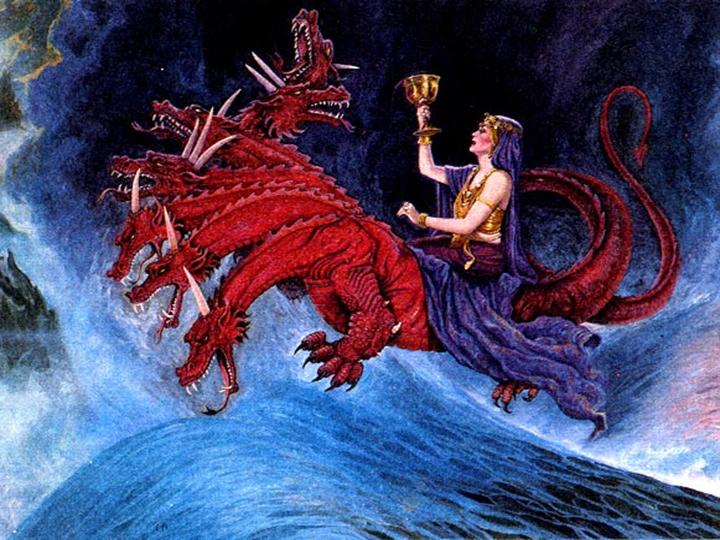 Verses 1-6, The Adulterous Woman. The counterfeit who controls kings.False worship that enriches itself. First empowered by world government.Verses 7-14  The Woman Exposed.References:  Martin Luther, Werke, Erlangen edition, vol. 24, p. 294; vol.15, p. 276.Ibid. Werke, vol. 59, p. 284.William McGrath, Anabaptists: Neither Catholic nor Protestant, http://www.pbministries.org/History/William%20R.%20McGrath/the_anabaptist.John Christian, A History of the Baptists, Vol. 1, chap. 15.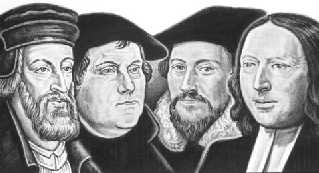 J.J. Stockdale, The History of the Inquisitions, 1810, pp. xxviii, xxix.Verses 15-18. The Doom of the Woman.The doom is mid-tribulation.Those who attempt to leave her do not go far enough. Reference, Sardis: Revelation 3:1-6).The true Church of Jesus Christ has never sought political power, but historically sought the doctrine of Liberty; the separation of Church and state. John 18:36.Revelations 18The Fall of The Economic and Governmental BabylonVerses 1-2 The Fall of the City Proclaimed.Isaiah 13-14 and  indicate the city of Babylon will be rebuilt. Isaiah 13:19-20.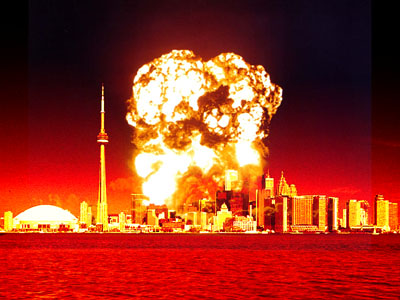 Verse 3. The Sin of the City.Verses 4-8 “Come out from her.”Who? Deuteronomy 4:30-31.Confidence is destroyed. (Tower of Babel again? Genesis 11:1-9).Verses 9-18. The center of society.World Government flows from Babylon, so the rulers mourn.World commerce and the economy is dependent upon this city. 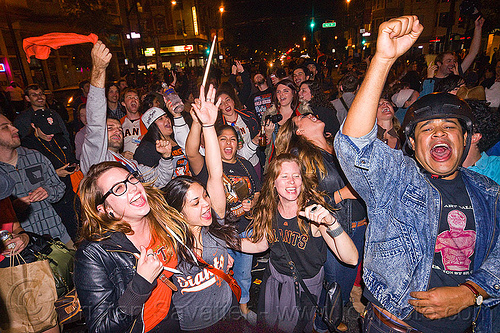 Slaves. May not be actually slavery, but the deception that steals souls from God. Enslaves mankind.The ones who weep over this woman rejoiced over the fall of the other.Verse 20-24. The contrast in Heaven.Who is this bridegroom and bride?This marks the end of the Tribulation.